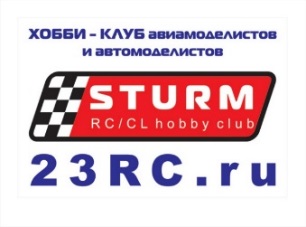 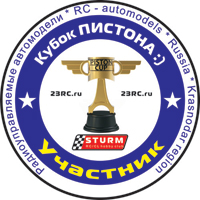 Регистрационная форма участникалюбительских автомодельных соревнований:Анкета заполняется на каждый класс отдельно!!!Расписка участникаЯ, _____________________________________________________, дата рождения: ___________ Паспорт: серия________ №_____________ выдан: ______________________________________ ________________________________________________________________________________, Добровольно принимаю участие в соревнованиях: _______________________________________ ______________________________________ дата проведения соревнований: _______________, полностью осознаю потенциальную небезопасность этого участия для моего здоровья и имущества и подтверждаю, что ответственность за собственную безопасность и здоровье несу самостоятельно. Ни я, ни мои родственники и никакие третьи лица не будут предъявлять претензии к организаторам, судьям и другим участникам в случае возникновения угрозы моей жизни или здоровью, порчи либо утраты имущества и в случае каких-либо последствий такой угрозы, связанных с моим участием в гонке.С РЕГЛАМЕНТОМ соревнований ознакомлен и согласен. Согласен с уплатой стартовых взносов, ознакомлен с порядком их распределения, обязуюсь не требовать возврата стартовых взносов в любых случаях.Выражаю свое согласие на обработку моих персональных данных, указанных выше.Я проинформирован(а), что под обработкой персональных данных понимаются действия (операции) с персональными данными в рамках выполнения Федерального закона от 27.07.2006 № 152-ФЗ «О персональных данных», конфиденциальность персональных данных соблюдается в рамках исполнения Операторами законодательства Российской Федерации.Настоящее согласие действует с момента предоставления и прекращается по моему письменному заявлению (отзыву), согласно п. 1 ст. 9 Федерального закона от 27.07.2006 № 152-ФЗ «О персональных данных», согласие может быть отозвано при условии письменного уведомления оператора не менее чем за 30 дней до предполагаемой даты прекращения использования данных оператором._______________ _______________/______________________/(дата) (подпись) (расшифровка подписи)Число:Месяц:Месяц:Месяц:Месяц:Месяц:Год:Год:
2018
2018Фамилия:
(печатными буквами) >>>>>>>Имя:
(печатными буквами) >>>>>>>Дата рождения:
(печатными буквами) >>>>>>>Тип модели:Тип модели:Тип модели:Тип модели:Масштаб:Масштаб:Масштаб:Масштаб:
ДВС / ЭЛЕКТРО (ненужное зачеркнуть)

ДВС / ЭЛЕКТРО (ненужное зачеркнуть)

ДВС / ЭЛЕКТРО (ненужное зачеркнуть)

ДВС / ЭЛЕКТРО (ненужное зачеркнуть)

1:5, 1:10, UNLIM, Шорт-корс, Монстр-трак, SPORT (багги+трагги 1:8)(ненужное зачеркнуть)

1:5, 1:10, UNLIM, Шорт-корс, Монстр-трак, SPORT (багги+трагги 1:8)(ненужное зачеркнуть)

1:5, 1:10, UNLIM, Шорт-корс, Монстр-трак, SPORT (багги+трагги 1:8)(ненужное зачеркнуть)

1:5, 1:10, UNLIM, Шорт-корс, Монстр-трак, SPORT (багги+трагги 1:8)(ненужное зачеркнуть)
Название автомодели:Название автомодели:Двигатель:Бортовой номер:
Название команды или клуба:
Название команды или клуба:
Название команды или клуба:Контактный телефон и эл. Почта:Контактный телефон и эл. Почта:Контактный телефон и эл. Почта:Я хочу участвовать в КУБКЕ ПИСТОНА – 2018 (http://www.23rc.ru/pistoncup.html)
Я хочу участвовать в КУБКЕ ПИСТОНА – 2018 (http://www.23rc.ru/pistoncup.html)
Я хочу участвовать в КУБКЕ ПИСТОНА – 2018 (http://www.23rc.ru/pistoncup.html)
Я хочу участвовать в КУБКЕ ПИСТОНА – 2018 (http://www.23rc.ru/pistoncup.html)
Я хочу участвовать в КУБКЕ ПИСТОНА – 2018 (http://www.23rc.ru/pistoncup.html)


(поставить галочку или Х при желании)

(поставить галочку или Х при желании)

(поставить галочку или Х при желании)